Federacija Bosne i Hercegovine HERCEGOVAČKO-NERETVANSKA ŽUPANIJA O P Ć I N A   Č I T L U K - OPĆINSKO IZBORNO POVJERENSTVO -Trg žrtava Domovinskog rata 1,  88260 ČITLUK -BiHTEL:  +387 36 640-545;  +387 36 640-548; +387 36 640-572FAX: +387 36 640-534; e-mail: salter.sala@citluk.baBroj: 01-14-04-86/2-20Čitluk, 23.10.2020. godine                                           P  O  Z  I  VPOLITIČKIM SUBJEKTIM OVJERENIM ZA SUDJELOVANJE NA LOKALNIM  IZBORIMA 2020.GODINEZA IZBORNU JEDINICU 172A ČITLUK -  S  V  I  M  A    	Poštovani,            Ovim putem Vam priopćavamo da je zbog novonastale okolnosti, donošenja nove Naredbe Kriznog stožera Ministarstva zdravstva, rada, socijalne skrbi/zaštite HNŽ, broj: 06-02-33-301-174/20 od 21.10.2020.godine kojom je propisano da se dozvoljava okupljanje najviše do 25 osoba u zatvorenom prostoru došlo je do izmjene Plana obuke biračkih odbora.Po novom Planu obuka će se održati u istom prostoru, na isti datum ali u novim  terminima, kako slijedi03.11.2020. godine (UTORAK)  u 16,00 satiBirački odbori:172A001A BIJAKOVIĆI172A001B BIJAKOVIĆI172A002A MEĐUGORJE172A002B MEĐUGORJE03.11.2020. godine (UTORAK)  u 18,00 satiBirački odbori:172A002C MEĐUGORJE172A003 POTPOLJE172A004 GORNJI OGRAĐENICI172A005 DONJI OGRAĐENICI04.11.2020. godine (SRIJEDA)  u 16,00  satiBirački odbori:172A006 ČERIN172A007 HAMZIĆI172A008 DRAGIĆINA172A010 ČITLUK I04.11.2020. godine (SRIJEDA)  u 18,00  satiBirački odbori:172A011 ČITLUK II 172A012 ČITLUK III172A020 ČITLUK IV172A021 ČITLUK V05.11.2020. godine (ČETVRTAK)  u 16,00 satiBirački odbori:172A013 KREHIN GRADAC172A019 BLIZANCI 172A014 GRADNIĆI 172A015 DOBRO SELO05.11.2020. godine (ČETVRTAK)  u 18,00 satiBirački odbori: 172A016 BILETIĆI172A009 BLATNICA172A017 VIONICA172A018 SLUŽANJ05.11.2020. godine (ČETVRTAK)  u 12,00 satiBirački odbori:172A 501NNNMOBILNI TIM 1.MOBILNI TIM 2.MOBILNI TIM 3.MOBILNI TIM 4.COVID-19 TIMObzirom na epidemiološku situaciju potrebno je na obuci i testiranju nošenje zaštitnih  maski.             S poštovanjem,   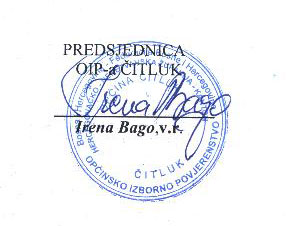 